Накануне собрания фиктивного второго корпуса нам явили так называемую «программу».  Нам, «плохим и страшным» все-таки стало интересно, 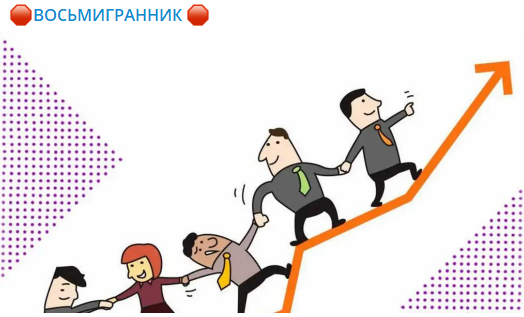 Над чем вы собираетесь работать, если вас изберут в совет дома?Мы тоже решили задать несколько вопросов по «программе».—— ВОТ НАША ПРОГРАММА ——Простите, НО! «Наша» - Это чья? Должны ли мы думать, что вот под этим, с позволения сказать, «документом» подписались все маститые специалисты и супер-юристы? Кроме того, «программа» просто криво и с ошибками списана с программы «Ассоциации» (и все что наработано годами криво извращено у наших рейдеров) и действующего Совета дома, т.е. она вообще не ваша. Что мешало всем этим спецам, в одночасье возжелавших бесплатных благотворительных работ, предаться благородному общественному труду раньше? Ну, пред тем, когда они решили «все взять в свои руки»? 1. Обеспечить бесперебойную работу шлагбаума 24/7 и оперативное внесение данных;Про шлагбаум хотим отметить, что пока некоторые особо бедствующие граждане не захотели решить свои финансовые проблемы за счет дома у нас все, прекрасно работало (пока они не вступили в сговор с «единомышленниками» управой и управляющей компанией. Предположительно, чтобы ничего не работало они руками одного всем известного электрика терзали силовые кабели, до тех пор, пока не сгорел основной и даже резервный…Что касается «внесения данных». Хотелось бы узнать куда именно вы собираетесь их вносить? Есть база? Или что там у вас? Или у вас открыта новая охота за персональными данными. 2. Сформировать единый бюджет для трёх корпусов и согласовывать расход денег с жителями;Тут начинается самое интересное. Откуда «корпуса» собираются брать деньги и какой бюджет будет формироваться? На каком счете будут находиться деньги, (судя посему Фрольцов засучив рукава начнёт снимать вожделенные с огромным трудом доставшимися ему и делится с жителями корпуса 3 и корпуса 1))) кто будет иметь доступ к нему …ииии... т.д. Очень хочется подробностей.  3. Обеспечить и поддерживать 100% прозрачность деятельности Совета и Союза для жителей.Как обстоит с прозрачностью - «плохие и страшные» уже писали. И мы здесь не ради упреков, а ради дела. В порядке 100% прозрачности было бы неплохо не удалять со своих площадок, имеющих противоположное мнение и не удалять их тексты Они-то наверняка жители этого дома. А также подключить их ко всем остальным чатам и чатикам даже сверхсекретным, которые плодятся с устрашающей скоростью. Или не все жители достойны 100% прозрачности?4. Провести широкое общественное обсуждение проекта закрытие периметра;Для начала давайте уточним, что «широкое» обсуждение пустого места организовать конечно можно, чем, собственно, и заняты заводчики частных чатов, только зачем? Сначала уполномочить лиц для создания и ведения проекта, поручить им согласовать, утвердить и получить все необходимые документы и разрешения. А между тем, если жители признают наличие корпусов в доме, то они автоматически лишаются возможности закрыть территорию. Удачи желать не будем…5. Контролировать капитальный ремонт дома и благоустройство двора. Обеспечить согласование всех работ с жителями;Что касается капитального ремонта, то усилиями этих же борцов за ремонт, капитальный ремонт был сорван (протоколы под копирку, агитация их подписать… и вот теперь денежные средства мы ждём на свой счёт уже открытого специально для этого союза). И не факт, что его попытаются возобновить. Кризис в стране нарастает, и банальное желание прогнать деньги капитального ремонта через Союз Шадрина и Фрольцова может привести к тому, что в доме ремонта не будет еще лет 20. Кроме того, чтобы контролировать ремонт, нужны специальные знания: как-то способность сопоставлять смету с реально выполненными работами…Так называемый Дырявый ремонт курировался Балашовой- Емельяновой, Поликарповым примкнувшим Шарлаем-электриком Жилищника. (а Павленко приходит всегда тогда, когда уже всё уничтожено и начинает всё восстанавливать)Не хотим никого обижать, но если у вас некому написать самостоятельно программу, так, чтобы не смешить кур, то какой от вас контроль?6. Совместно с районной администрацией создать комиссию для проведения инвентаризации подвальных, чердачных и нежилых помещений;Тут конечно больше вопрос к администрации района: для чего проводить инвентаризацию того, что принадлежит Департаменту госимущества г. Москвы? С таким же успехом мы можем провести инвентаризацию холодильника на кухне у (жены «председателя» Шадрина А. уничтожающего всё что было сделано в доме за многие годы и рвущегося к власти – при этом тщательно копирующего всё это для своей, типа работы), Щадриной Люси, где клепаются подобные «программы» … вопрос только в том, захочет ли она нас впустить и уж тем более отдать нам свою «урванную колбасу». Уровень  притязаний «инвентаризационной комиссии» примерно тот же. 7. Проверить законность отчуждения общего имущества дома для организации его возврата.Проверить конечно можно. Но только у вас больше нет никакого общего имущества. Вообще. Кому нужны доказательства – может зайти на сайт «дома Москвы» и убедиться в этом. Причем, общедомовое имущество таинственно исчезло, за то время, пока все увлеченно мыли кости Светлане Юрьевне и другим «злым и страшным» и организатор этого Шадрин А.  Зато есть коммерческая организация Фрольцова которую без вашего волеизъявления вам навязывают. Во владения её то всё и будет отчуждаться если ещё что-то найдётся… а потом и за ваши квартиры возьмутся… где Парчели – собственник 80кв.м. приобретённой Шадриным? Да и Федотов 20 кв.м. скончался менее чем через год, как покинул свою квартиру.Смеем напомнить, что именно о таком сценарии эти самые «злые и страшные» предупреждали сразу после того, как бедствующие Шадрины создали свой чат с призывом делать взносы в их пользу.А некая забаненая «фрау», которая предупреждала об этом жителей, была осмеяна, а г.Фрольцов завалили фиктивными жалобами ее работодателя с целью достижения её увольнения (достойный мужской поступок) … Надеемся, что г.Фрольцов спит спокойно после этого и во сне видит, как он отдает деньги за разбитый телефон Светланы Юрьевны.Мы же понимаем, что все это показатели глубокой порядочности человека, который назначил себя вашим руководителем и того, что вас ждет та же участь, если вы перестанете его устраивать.В общем, данный пункт утратил актуальность. 8. Организовать эффективное взаимодействие с управляющей компанией по наиболее важным проблемам Дома, например, по протекающей крыше, засору канализации, вывозу мусора и уборки территории.Тут вот не вполне понятно. Уже давно отчитались о том, что «взаимодействие» налажено и тут оказывается, что еще только «собираются налаживать». Как это понимать, простите? Тем более, что крышей вообще никто кроме Павленко никто не занимался. Или «прозрачные» собираются присваивать чужие труды и дальше, не только списывая «программы» и «уставы»?9. Объединить дом;Это как … Сначала дать всем чиновникам в руки документы о том, что жители признают в доме корпуса, а потом «объединить». Может лучше все-таки не разваливать то что уже сделано окончательно?Обобщая весь этот фарс и позорище, хотим сказать всем, что Павленко работала на дом 10 лет. То, что она сделала можно потрогать руками – ворота, калитки, шлагбаум и т.д.  Они ещё не приступили к работе в доме, а созданная ОПГ Шадрина и Фрольцова ужелишила жителей общего имущества сорвали план закрытия территории - ворота стоят сейчас открытыесорвала план капитального ремонта подъездов (это мы ждали 20 лет его, а они со своей метлой и подписанными протоколами вселившись к нам год назад всё то отменили – надо отметить организаторы они хорошие, но только не для жителей), сейчас они льют мегатонны грязи, лжи и инсинуаций на ваших же соседей.  Рисуют, чтобы манипулировать, нами картинки «мурзилки – считая нас жителей этого дома - тупыми», плодит чатики и надувает прочие мыльные пузыри, это говорит – нет- кричит, о их полной неспособности к созиданию чего-либо для общества. когда вы будете голосовать делайте разумный выбор между реальными делами Павленко и пустой болтовней и силовыми и насильственными приёмами Шадрина.А мы постараемся, чтобы у «прозрачных» ничего не вышло чтобы они ответили за клевету и развал дома, о результатах отчитаемся.Выбирайте!!! Он у вас есть«Союз» непонятно от куда и зачем взявшийся… от непонятных людей в доме незарегистрированных«Ассоциация» - защитница ваших интересов… с председателем  прожившей пол жизни в этом доме не имеющая более ни чего.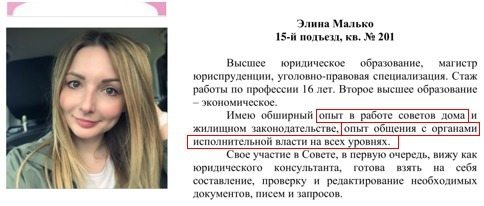 И не забывайте, что наш дом                                                                                               не единственный обработанный этой группой                                                  (для 3й строчки в резюме) .Уж это точно, что сильное объединение собственников доме управляющим организациям не нужноПоэтому так много было вложено чтобы всё разрушить!НО У НАС ЕСТЬ ЕЩЁ ШАНС ЕСЛИ ГОЛОСА БУДУТ ОТДАНЫ ЗА ПАВЛЕНКО  ПО ЕЁ ПОВЕСТКЕ